I. Приказ(указ) о награждении и сопроводительные документы к нему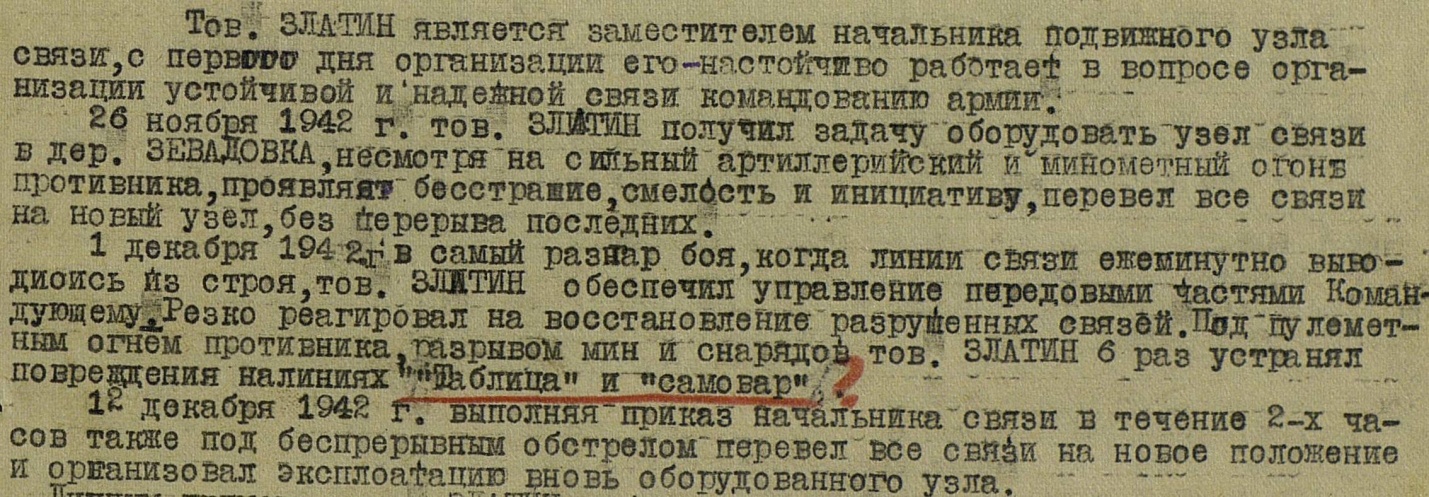 